ТЕРНОПІЛЬСЬКА КЛАСИЧНА ГІМНАЗІЯТЕРНОПІЛЬСЬКОЇ МІСЬКОЇ РАДИ ТЕРНОПІЛЬСЬКОЇ ОБЛАСТІСценарійпозакласного заходу з англійської мови у I (5) гімназійному класі“Saint Nicholas Day”Підготувала:вчитель англійської мовиТернопільської класичної гімназіїМамрош Алла АнатоліївнаТема: Saint Nicholas DayМета: поглибити знання учнів про особу святого Миколая, традиції святкування дня цього святого; розширити світогляд учнів; формувати лінгвокраїнознавчу компетенцію школярів; розвивати в учнів навички аудіювання під час перегляду відео; розвивати мовну здогадку і пізнавальні здібності; формувати позитивне ставлення до звичаїв і традицій свого народу та виховувати повагу до них; виховувати і підтримувати у школярів мотивацію до вивчення іноземної мови.Очікувані результати:використовуючи необхідний мовний інвентар сценарію учні:прослуховуватимуть та реагуватимуть на прослухані висловлювання;висловлюватимуть іноземною мовою власні почуття, переживання і судження;розвиватимуть увагу, пам’ять і логічне мислення; формуватимуть вміння працювати в колективі.Ключові компетентності:уміння вчитися упродовж життя;ініціативність і підприємливість;математична;обізнаність та самовираження у сфері культури.Інтегровані змістові лінії:учні усвідомлюють і звертають увагу на найважливіші відмінності між звичаями, звичками, правилами поводження, цінностями та ідеалами, характерними для власної спільноти та країни виучуваної мови;демонструють розуміння цінності культурного розмаїття; уміють логічно обгрунтовувати висловлену думку; співпрацюють з іншими на результат, спілкуючись іноземною мовою.Обладнання: комп’ютер, проектор, колонки, мультимедійна презентація, відео, аудіозапис музики для гри, листки із завданнями для квесту, цукерки-монети (за  к-стю учнів), коробки з солодощами для квесту (за к-стю команд).Хід заходуHost: Good afternoon, dear friends, our guests and participants! We are pleased to see all of you on our celebration of St. Nicholas Day! Today we are going to play, sing and have fun altogether. Are you ready? So, let’s start the celebration. Our students are ready to tell us about the history of this holiday.(video is on the screen)Student 1. St. Nicholas was a Roman Catholic bishop who helped the needy.Student 2. He was born during the third century in the village of Patara.Student 3. At that time the area was Greek and  now it is on the southern coast of Turkey.Student 4. He was the only son of wealthy Christian parents.Student 5. He lost both of his parents as a young man and reportedly used his inheritance to help the poor and sick. Student 6. He later served as a bishop of Myra, a city that now is called Demre.Student 7. During his lifetime he developed a reputation for gift-giving by putting coins in other people’s shoes, which accounts for many of today’s Christmas traditions that involve leaving gifts in shoes or boots. Student 8. The anniversary of his death became a day of celebration St. Nicholas Day, December 6th (December 19th  on the Julian Calendar).Student 9. 2006- a Christmas stamp, Ukraine, showing St. Nicholas and children. Student 10. Google put Doodles for St. Nicholas Day on December 5th and 6th .Host: Thank you for interesting information students. Now, do you want to play a game? The game is called “Musical Money Bag”. You have to make a big circle. I give you a bag filled with some chocolate coins. While the music is playing, the bag is passed around the circle. Who has the bag when the music stops- gets the sweets and leaves the circle. We play this game until everyone has the money. Let’s start the game (the music plays and stops on and on).Host: Thank you so much, my dear children. You were great!Do you want to sing a song for St. Nicholas altogether? (lyrics are on the screen)Children who, who love dear St. NicholasChildren who, who love Dear St. NicholasChildren who, who obey St. Nicholas—
They're the ones that won't be missed,          
And their wishes will be blessed
By St. Nicholas.Look upon our happy, smiling faces,
Come delight us with your blissful graces.
Don't forget to bring some treats,
Presents, peanuts and some sweets,
Dear St. Nicholas.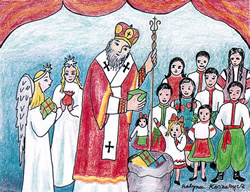 Ой хто, хто Миколая любить, Ой хто, хто Миколаю служить, Тому святий Миколай, на всякий час помагай, Миколаю.Host: Now we are sure that you can sing this beautiful carol in English and Ukrainian as well.Host: Now we have a surprise for you. This is a quest game. You will be divided into teams. The teams will be made up randomly. You will  come to me one by one and get a number. This is the number of the team you are in. You have to do some tasks to get a treasure. Are you ready? So the first student, please come to me and take your number. Everybody should get their numbers. (Учні по черзі підходять до ведучого, тягнуть картки з цифрами і групуються у команди з однаковими номерами.) Now, choose a captain of your team. All the captains, please come to me and get your tasks. This is the list of the stages you have to pass.You should go to the point and fulfill the task from the list. You are not allowed to skip any stage because you should pass all the points in the given order. It is necessary to make a photo at every point and get the signature from the senior student. Then you have to show the list to the senior student at the last point who will check it After that you will receive you prize. Is everything clear? Let’s start and good luck. (Учні поділені на команди, отримують список точок по порядку, вони повинні пройти всі точки, зробивши фотозвіт. Старші учні мають поставити підписи навпроти номеру своєї станції. Учні повинні проходити станції в тому порядку, який вказаний на листку. На останній станції учні отримують приз-коробку з солодощами). Quest Points:Name your team (it should be connected with the feast).Make and show the team gesture.Sing a song “Children who like dear St. Nicolas”.Children who, who love dear St. NicholasChildren who, who love Dear St. Nicholas
Children who, who obey St. Nicholas—
They're the ones that won't be missed,          
And their wishes will be blessed
By St. Nicholas.Look upon our happy, smiling faces,
Come delight us with your blissful graces.
Don't forget to bring some treats,
Presents, peanuts and some sweets,
Dear St. Nicholas.Recite a tongue twister.Black background, brown background,Brown background, black background,Background background, black, black, brown, brown. Answer the riddles.What goes up and down stairs without moving? (A carpet)Give it food and it will live; give it water and it will die. ( fire)What can you catch but not throw? (A cold)I run, yet I have no legs. What am I? (A nose)Take one out and scratch my head, I am now black but once was red. (A match)What goes around the world and stays in a corner? (A stamp)What gets wetter the more it dries? (A towel)They come at night without being called and are lost in the day without being stolen. (The stars)I look at you, you look at me, I raise my right, you raise your left. What is this object? (A mirror)What can run but never walks, has a mouth but never talks, has a head but never weeps, has a bed but never sleeps? (A river)Take off my skin, I won't cry, but you will. What am I? (An onion)What can go up and come down without moving? (temperature)What do you fill with empty hands? (gloves)What do you throw out when you want to use it but take in when you don't want to use it? (A tennis ball)What has to be broken before it can be used? (An egg)Where does Friday come before Thursday? (In the dictionary) What kind of tree can you carry in your hand? (A palm) What occurs once in a minute, twice in a moment, and never in one thousand years? (The letter M) Which letter of the alphabet has the most water? (C) What has a neck but no head? (A bottle) Tell one grammar rule (every team member should tell the rule).Show the photos. Get the box of sweets.Host: That was funny and entertaining quest. Thank  you for interaction and actvive participation. Our celebration is over. Have a good day, great gifts and treats from St. Nicholas.